CALCIO A CINQUESOMMARIOSOMMARIO	1COMUNICAZIONI DELLA F.I.G.C.	1COMUNICAZIONI DELLA L.N.D.	1COMUNICAZIONI DEL COMITATO REGIONALE MARCHE	1NOTIZIE SU ATTIVITA’ AGONISTICA	3COMUNICAZIONI DELLA F.I.G.C.COMUNICAZIONI DELLA L.N.D.CIRCOLARE N. 21 DEL 05.11.2018 -  STAGIONE SPORTIVA 2018/2019Si pubblica in allegato, per opportuna conoscenza, la circolare n.12-2018 elaborata dal Centro Studi Tributari della L.N.D. inerente l’oggetto: “D.L. n.119 del 23 ottobre 2018 – Disposizioni urgenti in materia fiscale (2) – Definizione agevolata dei carichi iscritti a ruolo – Rottamazione – SemplificazioniCOMUNICAZIONI DEL COMITATO REGIONALE MARCHEPer tutte le comunicazioni con la Segreteria del Calcio a Cinque - richieste di variazione gara comprese - è attiva la casella e-mail c5marche@lnd.it; si raccomandano le Società di utilizzare la casella e-mail comunicata all'atto dell'iscrizione per ogni tipo di comunicazione verso il Comitato Regionale Marche. PRONTO AIA CALCIO A CINQUE334 3038327SPOSTAMENTO GARENon saranno rinviate gare a data da destinarsi. Tutte le variazioni che non rispettano la consecutio temporum data dal calendario ufficiale non saranno prese in considerazione. (es. non può essere accordato lo spostamento della quarta giornata di campionato prima della terza o dopo la quinta).Le variazione dovranno pervenire alla Segreteria del Calcio a Cinque esclusivamente tramite mail (c5marche@lnd.it) con tutta la documentazione necessaria, compreso l’assenso della squadra avversaria, inderogabilmente  entro le ore 23:59 del martedì antecedente la gara o entro le 72 ore in caso di turno infrasettimanale.Per il cambio del campo di giuoco e la variazione di inizio gara che non supera i 30 minuti non è necessaria la dichiarazione di consenso della squadra avversaria.FINALS CUP 2018/2019Le Società che volessero organizzare le Finals Cup di Calcio a Cinque  dal 2 al 6 gennaio 2019 sono pregate di presentare la propria candidatura a mezzo e-mail (c5marche@lnd.it) entro e non oltre Venerdì 9 novembre p.v.ATTIVITA’ DI RAPPRESENTATIVASi comunicano a tutte le Società, al fine di organizzare al meglio la loro programmazione, le date del Torneo delle Regioni e degli stage di allenamento previsti:TORNEO DELLE REGIONI 2019, BASILICATADOMENICA 28 APRILE 2019 – DOMENICA 5 MAGGIO 2019STAGE DI ALLENAMENTOSTAGE 1	GIOVEDI’ 27/12/2018	– VENERDI’ 28/12/2018	– SABATO 29/12/2018STAGE 2	LUNEDI’ 25/02/2019		– MERCOLEDI’ 27/02/2019	– GIOVEDI’ 28/02/2019STAGE 3	LUNEDI’ 15/04/2019		– MERCOLEDI’ 17/04/2019	– GIOVEDI’ 18/04/2019STAGE 4	MARTEDI’ 23/04/2019	– MERCOLEDI’ 24/04/2019	– VENERDI’ 26/04/2019SOCIETA’ AMATORI INATTIVELe  sottonotate Società, non essendosi iscrite al campionato vengono dichiarate inattive a partire dalla stagione sportiva 2018/2019:matr. 	700.106	S.S.   	APRA JESI				Jesi (AN)matr.   700.147	S.S.   	STELLA ROSSA FABRIANO	Fabriano (AN)matr.   700.194 	U.S.   	CASTELDEMILIO CALCIO		Agugliano (AN)matr.   916.300	A.S.D. CAP.IT.ASCOLI			Ascoli Picenomatr.   921.602	A.S.D. AMATORI LORETO CALCIO	Loreto (AN)matr.   921.730	A.S.D. AMATORI BIAGIO			Chiaravalle (AN)matr.   934.834	A.S.D. PESCATORI 2010			San Benedetto del Tronto (AP)matr.   938.609	A.S.D. PORTO 				Grottammare (AP)matr.   938.714	A.S.D. AMATORI STELLA CALCIO  	Monsampolo del Tronto (AP) ANNULLAMENTO TESSERAMENTI ANNUALIVista la richiestaa di annullamento presentata dagli esercenti la patria potestà con l’assenso della Soietà di appartenenza del calciatore in calce per non aver preso parte a nessuna delle prime 4 gare del campionato riservato alla categoria di appartenenza, si procede all’annullamento del tesseramento annuale ai sensi delle vigenti disposizioni federali:FEBO FILIPPO  nato 02.10.2004	SSDARL F.C. VIGOR SENIGALLIAAUTORIZZAZIONE EX ART. 34/3 N.O.I.F.Vista la certificazione presentata in conformità all’art. 34/3 delle N.O.I.F. si concede l’autorizzazione (al compimento del 14° anno di età per le calciatrici e del 15° anno di età per i calciatori) alla seguente calciatrice:MODESTI CHIARA	nata 03.11.2004	A.P.D. LF JESINA FEMMINILE   NOTIZIE SU ATTIVITA’ AGONISTICACALCIO A CINQUE SERIE C1VARIAZIONI AL PROGRAMMA GAREGIRONE “A – UNICO”X^ GIORNATALa gara 1995 FUTSAL PESARO – POL.CAGLI SPORT ASSOCIATI sarà disputata SABATO 24/11/2018 alle ore 17:00, stesso campo.RISULTATIRISULTATI UFFICIALI GARE DEL 02/11/2018Si trascrivono qui di seguito i risultati ufficiali delle gare disputateGIUDICE SPORTIVOIl Giudice Sportivo, Avv. Claudio Romagnoli, nella seduta del 07/11/2018, ha adottato le decisioni che di seguito integralmente si riportano:GARE DEL 2/11/2018 PROVVEDIMENTI DISCIPLINARI In base alle risultanze degli atti ufficiali sono state deliberate le seguenti sanzioni disciplinari. A CARICO CALCIATORI ESPULSI DAL CAMPO SQUALIFICA PER DUE GARA/E EFFETTIVA/E A CARICO CALCIATORI NON ESPULSI DAL CAMPO AMMONIZIONE CON DIFFIDA (IV INFR) AMMONIZIONE (III INFR) AMMONIZIONE (II INFR) AMMONIZIONE (I INFR) GARE DEL 3/11/2018 PROVVEDIMENTI DISCIPLINARI In base alle risultanze degli atti ufficiali sono state deliberate le seguenti sanzioni disciplinari. A CARICO CALCIATORI NON ESPULSI DAL CAMPO AMMONIZIONE CON DIFFIDA (IV INFR) AMMONIZIONE (III INFR) AMMONIZIONE (II INFR) AMMONIZIONE (I INFR) 							F.to IL GIUDICE SPORTIVO 						   	       Claudio RomagnoliCLASSIFICAGIRONE APROGRAMMA GAREGIRONE A - 8 GiornataCALCIO A CINQUE SERIE C2VARIAZIONI AL PROGRAMMA GAREGIRONE “B”XII^ GIORNATALa gara MONTECAROTTO – INVICTA FUTSAL MACERATA sarà disputata LUNEDI’ 10/12/2018 alle ore 22:00, stesso campo.RISULTATIRISULTATI UFFICIALI GARE DEL 02/11/2018Si trascrivono qui di seguito i risultati ufficiali delle gare disputateGIUDICE SPORTIVOIl Giudice Sportivo, Avv. Claudio Romagnoli, nella seduta del 07/11/2018, ha adottato le decisioni che di seguito integralmente si riportano:GARE DEL 2/11/2018 PROVVEDIMENTI DISCIPLINARI In base alle risultanze degli atti ufficiali sono state deliberate le seguenti sanzioni disciplinari. A CARICO DI SOCIETA' AMMENDA Euro 100,00 MONTECAROTTO 
Per essere a fine gara un proprio sostenitore in campo avverso, a fine gara entrato abusivamente nel terreno di gioco per venire a parole con i alcuni giocatori della squadra avversaria venendo immediatamente allontanato dai calciatori ospiti. 
Euro 80,00 ATL URBINO C5 1999 
Per aver il proprio pubblico rivolto frasi irriguardose nei confronti dell'arbitro. A CARICO DI ALLENATORI SQUALIFICA FINO AL 14/11/2018 Per proteste nei confronti dell'arbitro. Non in distinta veniva personalmente riconosciuto dall'arbitro in tribuna. A CARICO CALCIATORI ESPULSI DAL CAMPO SQUALIFICA PER DUE GARA/E EFFETTIVA/E SQUALIFICA PER UNA GARA/E EFFETTIVA/E A CARICO CALCIATORI NON ESPULSI DAL CAMPO SQUALIFICA PER UNA GARA PER RECIDIVA IN AMMONIZIONE (V INFR) AMMONIZIONE CON DIFFIDA (IV INFR) AMMONIZIONE (III INFR) AMMONIZIONE (II INFR) AMMONIZIONE (I INFR) GARE DEL 3/11/2018 PROVVEDIMENTI DISCIPLINARI In base alle risultanze degli atti ufficiali sono state deliberate le seguenti sanzioni disciplinari. A CARICO CALCIATORI ESPULSI DAL CAMPO SQUALIFICA PER UNA GARA/E EFFETTIVA/E A CARICO CALCIATORI NON ESPULSI DAL CAMPO AMMONIZIONE (III INFR) AMMONIZIONE (II INFR) AMMONIZIONE (I INFR) 							F.to IL GIUDICE SPORTIVO 						   	       Claudio RomagnoliCLASSIFICAGIRONE AGIRONE BGIRONE CPROGRAMMA GAREGIRONE A - 8 GiornataGIRONE B - 8 GiornataGIRONE C - 8 GiornataREGIONALE CALCIO A 5 FEMMINILEVARIAZIONI AL PROGRAMMA GAREGIRONE “A”VI^ GIORNATALa gara SAN MICHELE – ATL URBINO C5 1999 sarà disputata DOMENICA 11/11/2018 alle ore 16:40, stesso campo.RECUPERO GAREGIRONE “A”V^ GIORNATALa gara LA FENICE C5 - PIANDIROSE sarà disputata GIOVEDI’ 15/11/2018 alle ore 21:45, stesso campo.RISULTATIRISULTATI UFFICIALI GARE DEL 04/11/2018Si trascrivono qui di seguito i risultati ufficiali delle gare disputateGIUDICE SPORTIVOIl Giudice Sportivo, Avv. Claudio Romagnoli, nella seduta del 07/11/2018, ha adottato le decisioni che di seguito integralmente si riportano:GARE DEL 4/11/2018 DECISIONI DEL GIUDICE SPORTIVO gara del 4/11/2018 LA FENICE C5 - PIANDIROSE 
Rilevato dal referto arbitrale che la gara in oggetto non è stata effettuata per impraticabilità del terreno di giuoco, si dispone la ripetizione della stessa dando mandato al Comitato Regionale Marche per l'effettuazione della medesima. PROVVEDIMENTI DISCIPLINARI In base alle risultanze degli atti ufficiali sono state deliberate le seguenti sanzioni disciplinari. A CARICO CALCIATORI NON ESPULSI DAL CAMPO AMMONIZIONE (I INFR) GARE DEL 5/11/2018 PROVVEDIMENTI DISCIPLINARI In base alle risultanze degli atti ufficiali sono state deliberate le seguenti sanzioni disciplinari. A CARICO CALCIATORI NON ESPULSI DAL CAMPO AMMONIZIONE (I INFR) 							F.to IL GIUDICE SPORTIVO 						   	       Claudio RomagnoliCLASSIFICAGIRONE AGIRONE BPROGRAMMA GAREGIRONE A - 6 GiornataGIRONE B - 6 GiornataUNDER 21 CALCIO A 5 REGIONALERISULTATIRISULTATI UFFICIALI GARE DEL 03/11/2018Si trascrivono qui di seguito i risultati ufficiali delle gare disputateGIUDICE SPORTIVOIl Giudice Sportivo, Avv. Claudio Romagnoli, nella seduta del 07/11/2018, ha adottato le decisioni che di seguito integralmente si riportano:GARE DEL 3/11/2018 DECISIONI DEL GIUDICE SPORTIVO gara del 3/11/2018 U.MANDOLESI CALCIO - FUTSAL MONTURANO 
Rilevato dal referto arbitrale che la gara in oggetto è stata sospesa al 1 minuto del secondo tempo per sopraggiunta impraticabilità del terreno di gioco si decide di dare mandato al Comitato Regionale Marche per la ripetizione della gara. PROVVEDIMENTI DISCIPLINARI In base alle risultanze degli atti ufficiali sono state deliberate le seguenti sanzioni disciplinari. A CARICO CALCIATORI ESPULSI DAL CAMPO SQUALIFICA PER UNA GARA/E EFFETTIVA/E A CARICO CALCIATORI NON ESPULSI DAL CAMPO AMMONIZIONE (III INFR) AMMONIZIONE (II INFR) AMMONIZIONE (I INFR) GARE DEL 4/11/2018 PROVVEDIMENTI DISCIPLINARI In base alle risultanze degli atti ufficiali sono state deliberate le seguenti sanzioni disciplinari. A CARICO CALCIATORI NON ESPULSI DAL CAMPO AMMONIZIONE (II INFR) AMMONIZIONE (I INFR) GARE DEL 5/11/2018 PROVVEDIMENTI DISCIPLINARI In base alle risultanze degli atti ufficiali sono state deliberate le seguenti sanzioni disciplinari. A CARICO CALCIATORI NON ESPULSI DAL CAMPO AMMONIZIONE (I INFR) 							F.to IL GIUDICE SPORTIVO 						   	       Claudio RomagnoliCLASSIFICAGIRONE AGIRONE BPROGRAMMA GAREGIRONE A - 6 GiornataGIRONE B - 6 GiornataUNDER 19 CALCIO A 5 REGIONALEVARIAZIONI AL PROGRAMMA GAREGIRONE “B”VI^ GIORNATALa gara HELVIA RECINA FUTSAL RECA – C.U.S. MACERATA CALCIO A5 sarà disputata SABATO 10/11/2018 alle ore 17:45, stesso campo.RISULTATIRISULTATI UFFICIALI GARE DEL 03/11/2018Si trascrivono qui di seguito i risultati ufficiali delle gare disputateGIUDICE SPORTIVOIl Giudice Sportivo, Avv. Claudio Romagnoli, nella seduta del 07/11/2018, ha adottato le decisioni che di seguito integralmente si riportano:GARE DEL 3/11/2018 PROVVEDIMENTI DISCIPLINARI In base alle risultanze degli atti ufficiali sono state deliberate le seguenti sanzioni disciplinari. A CARICO CALCIATORI NON ESPULSI DAL CAMPO AMMONIZIONE (II INFR) AMMONIZIONE (I INFR) GARE DEL 4/11/2018 PROVVEDIMENTI DISCIPLINARI In base alle risultanze degli atti ufficiali sono state deliberate le seguenti sanzioni disciplinari. A CARICO CALCIATORI NON ESPULSI DAL CAMPO SQUALIFICA PER DUE GARA/E Per aver durante la gara dalla tribuna insultato ripetutamente l'arbitro. Non in distinta veniva personalmente riconosciuto dal direttore di gara. AMMONIZIONE (I INFR) 							F.to IL GIUDICE SPORTIVO 						   	       Claudio RomagnoliCLASSIFICAGIRONE AGIRONE BPROGRAMMA GAREGIRONE A - 3 GiornataGIRONE A - 6 GiornataGIRONE B - 6 GiornataUNDER 17 C5 REGIONALI MASCHILIVARIAZIONI AL PROGRAMMA GAREGIRONE “A”VI^ GIORNATALa gara ITALSERVICE C5 – CALCIO A 5 CORINALDO sarà disputata SABATO 10/11/2018 alle ore 15:30, “Forma 2000” Campo Coperto Via Ottorino Respighi di PESARO.GIRONE “B”VI^ GIORNATALa gara HELVIA RECINA FUTSAL RECA – FERMO SSD ARL sarà disputata DOMENICA 11/11/2018 alle ore 15:00, stesso campo.La gara FUTSAL FBC – GROTTACCIA 2005 sarà disputata MARTEDI’ 13/11/2018 alle ore 18:00, stesso campo.VIII^ GIORNATALa gara HELVIA RECINA FUTSAL RECA – C.U.S. MACERATA CALCIO A5 sarà disputata DOMENICA 25/11/2018 alle ore 15:00, stesso campo.RISULTATIRISULTATI UFFICIALI GARE DEL 03/11/2018Si trascrivono qui di seguito i risultati ufficiali delle gare disputateGIUDICE SPORTIVOIl Giudice Sportivo, Avv. Claudio Romagnoli, nella seduta del 07/11/2018, ha adottato le decisioni che di seguito integralmente si riportano:GARE DEL 3/11/2018 PROVVEDIMENTI DISCIPLINARI In base alle risultanze degli atti ufficiali sono state deliberate le seguenti sanzioni disciplinari. A CARICO CALCIATORI ESPULSI DAL CAMPO SQUALIFICA PER UNA GARA/E EFFETTIVA/E A CARICO CALCIATORI NON ESPULSI DAL CAMPO AMMONIZIONE (II INFR) AMMONIZIONE (I INFR) GARE DEL 4/11/2018 PROVVEDIMENTI DISCIPLINARI In base alle risultanze degli atti ufficiali sono state deliberate le seguenti sanzioni disciplinari. A CARICO DIRIGENTI AMMONIZIONE E DIFFIDA intervento inopportuno. Allontanato. A CARICO CALCIATORI NON ESPULSI DAL CAMPO AMMONIZIONE (I INFR) GARE DEL 5/11/2018 PROVVEDIMENTI DISCIPLINARI In base alle risultanze degli atti ufficiali sono state deliberate le seguenti sanzioni disciplinari. A CARICO CALCIATORI NON ESPULSI DAL CAMPO AMMONIZIONE (II INFR) 							F.to IL GIUDICE SPORTIVO 						   	       Claudio RomagnoliCLASSIFICAGIRONE AGIRONE BPROGRAMMA GAREGIRONE A - 6 GiornataGIRONE B - 6 GiornataUNDER 15 C5 REGIONALI MASCHILIVARIAZIONI AL PROGRAMMA GAREGIRONE “B”VI^ GIORNATALa gara CANTINE RIUNITE CSI – C.U.S. MACERATA CALCIO A5 sarà disputata SABATO 10/11/2018 alle ore 16:00, Pallone Geodetico “Ciommei” Via Willy Weber – Zona Sticchi di TOLENTINO.RISULTATIRISULTATI UFFICIALI GARE DEL 03/11/2018Si trascrivono qui di seguito i risultati ufficiali delle gare disputateCLASSIFICAGIRONE AGIRONE BPROGRAMMA GAREGIRONE A - 6 GiornataGIRONE B - 6 GiornataDELIBERE DELLA CORTE SPORTIVA DI APPELLO TERRITORIALE sportiva d’appello del Comitato Regionale Marche, costituita dall’Avv. Giammario Schippa - Presidente; dal Dott. Giovanni Spanti; dal Dott. Lorenzo Casagrande Albano - Componenti; con l’assistenza del Rag. Angelo Castellana - Segretario, con la collaborazione della Dott.ssa Agnese Fiocco si è riunita il giorno 6 novembre 2018 ed ha assunto le seguenti decisioni:RECLAMO A.S.D. AMICI DEL CENTROSOCIO SP AVVERSO SANZIONI MERITO GARA SPORTLAND/AMICI DEL CENTROSOCIO SP DEL 19.10.2018 CAMPIONATO REGIONALE DI CALCIO A CINQUE SERIE C2 GIRONE “A” (Delibera del Giudice sportivo del Comitato Regionale Marche - Com. Uff. n. 26 del 24.10.2018) Il reclamo risulta privo di sottoscrizione, impedendone così di accertare la provenienza e la legittimazione e, quindi, di affermare la validità rituale e sostanziale dell’atto: la sottoscrizione è infatti uno degli elementi essenziali dell’atto-reclamo e la sua mancanza lo rende giuridicamente inesistente.   sportiva d’appello territoriale,P.Q.M.dichiara inammissibile il gravame come sopra proposto per difetto di sottoscrizione. Nulla per la tassa reclamo.Così deciso in Ancona, nella sede della FIGC - LND - Comitato Regionale Marche, in data 6 novembre 2018. Il Relatore e Segretario f.f.                                                                       Il Presidente                                              F.to Lorenzo Casagrande Albano                                                             F.to Giammario Schippa *     *     *ORARIO UFFICISi ricorda che l’orario di apertura degli uffici del Comitato Regionale Marche è il seguente:Durante i suddetti orari è garantito, salvo assenza degli addetti per ferie o altro, anche il servizio telefonico ai seguenti numeri:Segreteria			071/28560404Segreteria Calcio a 5		071/28560407Ufficio Amministrazione	071/28560322 (Il pomeriggio solo nel giorno di lunedì)Ufficio Tesseramento 	071/28560408 (Il pomeriggio solo nei giorni di mercoledì e venerdì)Le ammende irrogate con il presente comunicato dovranno pervenire a questo Comitato entro e non oltre il 19/11/2018.Pubblicato in Ancona ed affisso all’albo del C.R. M. il 07/11/2018.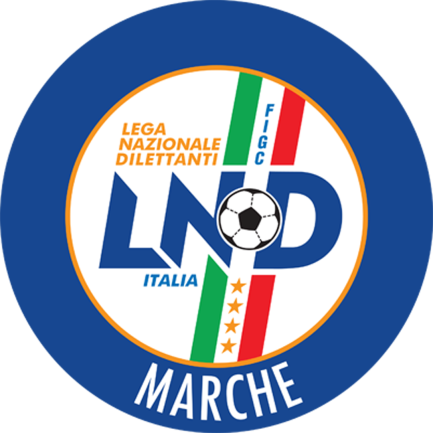 Federazione Italiana Giuoco CalcioLega Nazionale DilettantiCOMITATO REGIONALE MARCHEVia Schiavoni, snc - 60131 ANCONACENTRALINO: 071 285601 - FAX: 071 28560403sito internet: marche.lnd.ite-mail: c5marche@lnd.itpec: marche@pec.figcmarche.itStagione Sportiva 2018/2019Comunicato Ufficiale N° 31 del 07/11/2018Stagione Sportiva 2018/2019Comunicato Ufficiale N° 31 del 07/11/2018LANGIOTTI GABRIELE(SPORTING GROTTAMMARE) BENIGNI MARCO(AUDAX 1970 S.ANGELO) BERTOZZI SAMUELE(PIEVE D ICO CALCIO A 5) TALAMONTI DIEGO(SPORTING GROTTAMMARE) BACALONI RUDY(MONTELUPONE CALCIO A 5) MANCINELLI ALEX(NUOVA JUVENTINA FFC) MATTIOLI GIULIO(PIANACCIO) GARAVANI ANDREA(PIEVE D ICO CALCIO A 5) GATTAFONI FILIPPO(FUTSAL POTENZA PICENA) DI RUSSO MATTEO(SPORTING GROTTAMMARE) LANGIOTTI GABRIELE(SPORTING GROTTAMMARE) HYSA BESMIR(1995 FUTSAL PESARO) VAGNINI DIEGO(1995 FUTSAL PESARO) ORLANDONI GIORGIO(CAMPOCAVALLO) PIERINI MARCO(NUOVA JUVENTINA FFC) PASQUI GIACOMO(GROTTACCIA 2005) CHIAPPORI STEFANO(FANO CALCIO A 5) PAZZAGLIA MARCO(CALCETTO CASTRUM LAURI) D ANDREA SIMONE(FANO CALCIO A 5) FUFI LEONARDO(GROTTACCIA 2005) SALVI EMANUELE(CALCETTO CASTRUM LAURI) FABBRONI MARCO(FANO CALCIO A 5) CIRILLO NUNZIO(POL.CAGLI SPORT ASSOCIATI) SquadraPTGVNPGFGSDRPEA.S.D. POL.CAGLI SPORT ASSOCIATI1876014320230A.S.D. FUTSAL POTENZA PICENA147421201190S.S. CALCETTO CASTRUM LAURI127331221930A.S.D. MONTELUPONE CALCIO A 51274032425-10G.S. AUDAX 1970 S.ANGELO117322191720A.S.D. FANO CALCIO A 5107313282440A.S.D. PIEVE D ICO CALCIO A 5107313231940A.S.D. 1995 FUTSAL PESARO1073132326-30A.S.D. JESI CALCIO A 597304201910A.S.D. NUOVA JUVENTINA FFC973042644-180A.S. CAMPOCAVALLO872231719-20U.S. PIANACCIO772141825-70A.S.D. GROTTACCIA 2005672052230-80A.S.D. SPORTING GROTTAMMARE471152128-70Squadra 1Squadra 2A/RData/OraImpiantoLocalita' ImpiantoIndirizzo ImpiantoAUDAX 1970 S.ANGELOPOL.CAGLI SPORT ASSOCIATIA09/11/2018 22:00PALLONE GEODETICO CAMPO NÂ°1SENIGALLIAVIA CELLINI, 13FANO CALCIO A 5SPORTING GROTTAMMAREA09/11/2018 21:30C.COPERTO C.TENNIS LA TRAVEFANOVIA VILLA TOMBARIGROTTACCIA 2005JESI CALCIO A 5A09/11/2018 22:00PALASPORT "LUIGINO QUARESIMA"CINGOLIVIA CERQUATTIPIANACCIONUOVA JUVENTINA FFCA09/11/2018 22:00PAL.COM. S.MICHELE AL FIUMEMONDAVIOVIA LORETO1995 FUTSAL PESAROFUTSAL POTENZA PICENAA09/11/2018 21:30PALAFIERA CAMPANARAPESAROVIA DELLE ESPOSIZIONI, 33CAMPOCAVALLOMONTELUPONE CALCIO A 5A10/11/2018 15:00PALLONE GEODETICO - CAMPO N.1OSIMOVIA VESCOVARA, 7PIEVE D ICO CALCIO A 5CALCETTO CASTRUM LAURIA10/11/2018 15:00PALESTRA COMUNALE C5PEGLIOPIAZZALE COTIGNOLILAZZARI MARCO(ATL URBINO C5 1999) PIZZICOTTI MARCO(HELVIA RECINA FUTSAL RECA) BIAGINI GIORDANO(AVENALE) BALDARELLI VALERIO(AVIS ARCEVIA 1964) RAHALI AIMEN(DINAMIS 1990) FABBROCILE RAFFAELE(MONTALTO DI CUCCURANO CA5) LORENZETTI JONATA(MONTECAROTTO) MAZZIERI DIEGO(AVENALE) DI GIOACCHINO GIACOMO(ILL.PA. CALCIO A 5) PETROLATI MARCO(OSTRENSE) PIERLEONI GIULIO(ATL URBINO C5 1999) BELLEGGIA NICOLO(FUTSAL CAMPIGLIONE) EVANGELISTI FRANCESCO(ATL URBINO C5 1999) CONTARDI MATTIA(AVIS ARCEVIA 1964) BIONDI ALESSIO(CERRETO CALCIO) VALIANTI ANDREA(CSI STELLA A.S.D.) PICCININI MARTIN(FUTSAL PRANDONE) CIONFRINI MARCO(FUTSAL SILENZI) CURZI LUCA(FUTSAL SILENZI) CIMMINO RAFFAELE(HELVIA RECINA FUTSAL RECA) CARMENATI ANDREA(REAL FABRIANO) CURI ANDREA(TRE TORRI A.S.D.) MASSETTI DANIELE(VERBENA C5 ANCONA) GATTAFONI EDOARDO(ACLI AUDAX MONTECOSARO C5) MUSELLA LUCIO(ACLI MANTOVANI CALCIO A 5) PERUCCI ALESSANDRO(ACLI MANTOVANI CALCIO A 5) MANCINI GUIDANTONIO(ATL URBINO C5 1999) FRANCAVILLA MATTEO(C.U.S. MACERATA CALCIO A5) MARANGONI FRANCESCO(C.U.S. MACERATA CALCIO A5) SERESI ANDREA(C.U.S. MACERATA CALCIO A5) SAKUTA RUBENS(CERRETO CALCIO) QORRI EUGJEN(DINAMIS 1990) PALLOTTINI ROBERTO(EAGLES PAGLIARE) FIORAVANTI MATTEO(FUTSAL FERMO S.C.) GABRIELLI LEONARDO(FUTSAL PRANDONE) SCARPANTONI PAOLO(MARTINSICURO SPORT) GALEAZZO MICHELE(NUOVA OTTRANO 98) CHIARIZIA EMANUELE(OSTRENSE) CIMINARI CLAUDIO(ACLI AUDAX MONTECOSARO C5) NICOLETTI LUDOVICO(ACLI MANTOVANI CALCIO A 5) SAVELLI MATTEO(AMICI DEL CENTROSOCIO SP.) SIMONETTI DAVIDE(AVIS ARCEVIA 1964) BALLONI STEFANO(BOCASTRUM UNITED) FALLERONI PAOLO(EAGLES PAGLIARE) FABIANI EDDJ(FUTSAL CAMPIGLIONE) MARZIALI ALESSANDRO(FUTSAL FERMO S.C.) COCCIO PIER CARLO(FUTSAL PRANDONE) GAZZANI MAURIZIO(FUTSAL SILENZI) FEDELI DOMENICO(MARTINSICURO SPORT) POLVERARI GIOVANNI(MONTALTO DI CUCCURANO CA5) BITTONI GIACOMO(MONTECAROTTO) MOLINARI FEDERICO(MONTECAROTTO) PACENTI GIACOMO(OSTRENSE) STAFFOLANI NICOLA(PIETRALACROCE 73) GIOVAGNOLI LUCA(VERBENA C5 ANCONA) LO MUZIO PASQUALE(CERRETO D ESI C5 A.S.D.) SANCHEZ HERNANDEZ RICHARD JESUS(CERRETO D ESI C5 A.S.D.) GENTILUCCI NICOLO(CHIARAVALLE FUTSAL) LO MUZIO ANTONIO(CERRETO D ESI C5 A.S.D.) GRASSI MICHELE(CITTA DI FALCONARA) PARTICELLI MIRKO(GAGLIOLE F.C.) SquadraPTGVNPGFGSDRPEA.S.D. MONTESICURO TRE COLLI1876013516190A.P.D. VERBENA C5 ANCONA147421211830A.S.D. CHIARAVALLE FUTSAL147421181530A.S.D. OSTRENSE127403282350A.S.D. ACLI MANTOVANI CALCIO A 5117322272430A.S.D. ATL URBINO C5 1999107241181620A.S.D. CITTA DI FALCONARA107313141220A.S.D. PIETRALACROCE 731073131820-20A.S.D. DINAMIS 199097232342590ASD.P. CANDIA BARACCOLA ASPIO972321823-50A.S.D. AMICI DEL CENTROSOCIO SP.671331821-30A.S.D. SPORTLAND571241825-70A.S.D. MONTALTO DI CUCCURANO CA5571242232-100A.S.D. AVIS ARCEVIA 1964170161534-190SquadraPTGVNPGFGSDRPEA.S.D. REAL FABRIANO1876012818100CERRETO CALCIO1575023320130A.S. AVENALE157502302280A.S.D. ILL.PA. CALCIO A 5157502332670A.S.D. CASTELBELLINO CALCIO A 5147421251690A.P.D. CERRETO D ESI C5 A.S.D.137412212010A.S.D. MONTECAROTTO117322211830A.S.D. C.U.S. MACERATA CALCIO A597304151500A.S.D. HELVIA RECINA FUTSAL RECA772142931-20A.S.D. INVICTA FUTSAL MACERATA671333133-20A.S.D. ACLI AUDAX MONTECOSARO C5672052125-40A.S.D. NUOVA OTTRANO 98671331420-60A.S.D. GAGLIOLE F.C.371061836-180A.S.D. MOSCOSI 2008270252342-190SquadraPTGVNPGFGSDRPEA.S. REAL SAN GIORGIO1976104314290A.S.D. FUTSAL MONTURANO157502312380A.S.D. FUTSAL PRANDONE1474213322110POL. CSI STELLA A.S.D.1374122528-30A.S.D. MARTINSICURO SPORT127403241860A.S.D. REAL ANCARIA1173223826120U.S. TRE TORRI A.S.D.117322191900A.S.D. BOCASTRUM UNITED1073132324-10A.S.D. FUTSAL FERMO S.C.973041821-30A.S. EAGLES PAGLIARE772142029-90A.S.D. AMICI 84671332433-90A.S.D. FUTSAL CAMPIGLIONE571242131-100A.S.D. FUTSAL SILENZI471152332-90S.S.D. FUTSAL SANGIUSTESE A.R.L.270252446-220Squadra 1Squadra 2A/RData/OraImpiantoLocalita' ImpiantoIndirizzo ImpiantoACLI MANTOVANI CALCIO A 5CANDIA BARACCOLA ASPIOA09/11/2018 21:30"PALAMASSIMO GALEAZZI"ANCONAVIA MADRE TERESA DI CALCUTTAAMICI DEL CENTROSOCIO SP.PIETRALACROCE 73A09/11/2018 21:15CAMPO DI C5 ENTRO PAL OLIMPIAMONTEPORZIOVIA RISORGIMENTO 16AVIS ARCEVIA 1964ATL URBINO C5 1999A09/11/2018 21:30PALASPORTCASTELLEONE DI SUASAVIA ROSSINICITTA DI FALCONARADINAMIS 1990A09/11/2018 22:00PALASPORT "BADIALI"FALCONARA MARITTIMAVIA DELLO STADIOMONTALTO DI CUCCURANO CA5CHIARAVALLE FUTSALA09/11/2018 21:00PALASPORT "BIAGIONI"FANOCUCCURANO DI FANOOSTRENSEMONTESICURO TRE COLLIA09/11/2018 21:45PALASPORTOSTRAVIA MATTEOTTIVERBENA C5 ANCONASPORTLANDA09/11/2018 21:30PALLONE GEODETICO VERBENAANCONAVIA PETRARCASquadra 1Squadra 2A/RData/OraImpiantoLocalita' ImpiantoIndirizzo ImpiantoACLI AUDAX MONTECOSARO C5NUOVA OTTRANO 98A09/11/2018 21:30TENSOSTRUTTURA VIA ROSSINIMONTECOSAROVIA ROSSINIC.U.S. MACERATA CALCIO A5CASTELBELLINO CALCIO A 5A09/11/2018 22:00PALESTRA SCUOLA"F.LLI CERVI"MACERATAVIA FRATELLI CERVIINVICTA FUTSAL MACERATAREAL FABRIANOA09/11/2018 21:45PALESTRA C.SPORTIVO"DON BOSCOMACERATAVIA ALFIERI SNCMONTECAROTTOGAGLIOLE F.C.A09/11/2018 21:30PALESTRA COMUNALESERRA SAN QUIRICOVIA GRAMSCIMOSCOSI 2008CERRETO CALCIOA09/11/2018 21:30CAMPO C/5 BOCCIODROMOAPIROLOC. FRONTALE - VIA FIGURETTACERRETO D ESI C5 A.S.D.ILL.PA. CALCIO A 5A10/11/2018 15:00PALACARIFAC DI CERRETO D'ESICERRETO D'ESIVIA VERDIHELVIA RECINA FUTSAL RECAAVENALEA10/11/2018 15:00CAMPO SCOPERTO C.SP.RECANATESRECANATIVIA ALDO MOROSquadra 1Squadra 2A/RData/OraImpiantoLocalita' ImpiantoIndirizzo ImpiantoEAGLES PAGLIAREREAL SAN GIORGIOA09/11/2018 21:45PALAZZO DELLO SPORTSPINETOLIFRAZ.PAGLIARE VIA VECCHIFUTSAL CAMPIGLIONEBOCASTRUM UNITEDA09/11/2018 21:30CAMPO COPERTO CAMPIGLIONEFERMOVIA C.ULPIANIFUTSAL PRANDONEMARTINSICURO SPORTA09/11/2018 21:30PALESTRAMONTEPRANDONEVIA COLLE GIOIOSOFUTSAL SANGIUSTESE A.R.L.FUTSAL MONTURANOA09/11/2018 22:15PALESTRATORRE SAN PATRIZIOVIA MANZONIFUTSAL SILENZIFUTSAL FERMO S.C.A09/11/2018 22:00PALESTRA SC.MEDIA B.ROSSELLIPORTO SAN GIORGIOVIA PIRANDELLO AREA MT.4TRE TORRI A.S.D.AMICI 84A09/11/2018 21:30PALASPORTSARNANOVIA LUDOVICO SCARFIOTTICSI STELLA A.S.D.REAL ANCARIAA12/11/2018 21:00PALASPORT COMUNALEMONSAMPOLO DEL TRONTOVIA CORRADIURBISAGLIA FEDERICA(HELVIA RECINA FUTSAL RECA) FIORETTI ELISA(U.MANDOLESI CALCIO) SquadraPTGVNPGFGSDRPEA.S.D. PIANDIROSE1244002210120SSDARL POLISPORTIVA FILOTTRANO P124400208120A.S.D. DORICA ANUR85221161240A.P.D. LF JESINA FEMMINILE742119900A.S.D. CALCIO A 5 CORINALDO551221418-40A.S.D. HELVIA RECINA FUTSAL RECA451131120-90A.S.D. SAN MICHELE34103912-30A.S.D. LA FENICE C51301258-30A.S.D. ATL URBINO C5 199914013716-90SquadraPTGVNPGFGSDRPEA.S.D. FUTSAL PRANDONE11532015780A.S.D. FUTSAL 100 TORRI1043102410140A.S.D. CSKA CORRIDONIA C5F9430115780A.S.D. FUTSAL ASKL7421111920POL.D. U.MANDOLESI CALCIO75212212100A.S.D. CANTINE RIUNITE CSI541211011-10A.S.D. BAYER CAPPUCCINI441121213-10A.S.D. MONTEVIDONESE351041028-180A.S.D. RIPABERARDA050051022-120Squadra 1Squadra 2A/RData/OraImpiantoLocalita' ImpiantoIndirizzo ImpiantoDORICA ANURLA FENICE C5A09/11/2018 21:45PALASCHERMAANCONAVIA MONTEPELAGOPIANDIROSEPOLISPORTIVA FILOTTRANO PA09/11/2018 21:15PALAZZETTO DELLO SPORTSANT'IPPOLITOVIA ROMA, SNCLF JESINA FEMMINILEHELVIA RECINA FUTSAL RECAA10/11/2018 18:00PALASPORT "ZANNONI 2"JESIVIA ZANNONISAN MICHELEATL URBINO C5 1999A11/11/2018 16:40PAL.COM. S.MICHELE AL FIUMEMONDAVIOVIA LORETOSquadra 1Squadra 2A/RData/OraImpiantoLocalita' ImpiantoIndirizzo ImpiantoCANTINE RIUNITE CSIMONTEVIDONESEA10/11/2018 15:30PALASPORT "GIULIO CHIERICI"TOLENTINOVIA DELLA REPUBBLICAFUTSAL PRANDONEBAYER CAPPUCCINIA10/11/2018 15:30PALESTRAMONTEPRANDONEVIA COLLE GIOIOSOFUTSAL 100 TORRIFUTSAL ASKLA11/11/2018 15:00CAMPO COPERTO EZIO GALOSIASCOLI PICENOLOC.MONTEROCCO VIA A.MANCINIRIPABERARDACSKA CORRIDONIA C5FA11/11/2018 18:00PALASPORT LOC.RIPABERARDACASTIGNANOVIA DON GIUSEPPE MARUCCISAVI FRANCESCO(MONTELUPONE CALCIO A 5) URBINELLI RICCARDO(AUDAX 1970 S.ANGELO) MORESCHI LEONARDO(CANDIA BARACCOLA ASPIO) MENGONI NICOLO(CASENUOVE) BARBINI ALESSANDRO(FANO CALCIO A 5) LIBERATI LORENZO(AUDAX 1970 S.ANGELO) PUPILLI ALESSANDRO(C.U.S. ANCONA) PAZIANI MANUELE(CASTELBELLINO CALCIO A 5) RICCI RICCARDO(CERRETO D ESI C5 A.S.D.) ANTONIONI ALEX(FANO CALCIO A 5) CIRILLO ALESSIO(FANO CALCIO A 5) ESPOSITO LUCA(FANO CALCIO A 5) EL HAMRAOUI JAWED(FFJ CALCIO A 5) BARBOURA FIRAS(MONTELUPONE CALCIO A 5) PERRI FEDERICO(MONTELUPONE CALCIO A 5) FERJANI WALID(PIETRALACROCE 73) NASINI MATTEO(FUTSAL COBA SPORTIVA DIL) VITTORI ALESSIO(FUTSAL COBA SPORTIVA DIL) BREGA GIACOMO(CITTA DI FALCONARA) FRABONI ANDREA(REAL S.COSTANZO CALCIO 5) SquadraPTGVNPGFGSDRPEA.S.D. REAL S.COSTANZO CALCIO 5115320201280A.S.D. OSTRENSE94301259160A.S.D. AMICI DEL CENTROSOCIO SP.95302201640G.S. AUDAX 1970 S.ANGELO9430112930A.S.D. FFJ CALCIO A 585221171700A.S.D. CASTELBELLINO CALCIO A 5742111314-10A.S.D. CITTA DI FALCONARA551221218-60A.P.D. VERBENA C5 ANCONA44112141310A.P.D. CERRETO D ESI C5 A.S.D.351041015-50A.S.D. FANO CALCIO A 535104917-80POL. SANTA MARIA NUOVA A.S.D.24022820-120SquadraPTGVNPGFGSDRPEA.S.D. PIETRALACROCE 73155500219120A.S.D. INVICTA FUTSAL MACERATA1354102210120POL.D. U.MANDOLESI CALCIO9330016790A.S.D. CASENUOVE75212201460A.S.D. NUOVA JUVENTINA FFC652031620-40A.S.D. MONTELUPONE CALCIO A 5551221419-50C.U.S. ANCONA44112181620ASD.P. CANDIA BARACCOLA ASPIO441121216-40A.S.D. ACLI MANTOVANI CALCIO A 534103161600S.R.L. FUTSAL COBA SPORTIVA DIL341031427-130A.S.D. FUTSAL MONTURANO040041025-150Squadra 1Squadra 2A/RData/OraImpiantoLocalita' ImpiantoIndirizzo ImpiantoAUDAX 1970 S.ANGELOAMICI DEL CENTROSOCIO SP.A10/11/2018 18:30PALLONE GEODETICO CAMPO NÂ°1SENIGALLIAVIA CELLINI, 13REAL S.COSTANZO CALCIO 5CASTELBELLINO CALCIO A 5A10/11/2018 15:30PALESTRA COMUNALESAN COSTANZOVIA DELLA SANTA SELVINOVERBENA C5 ANCONACITTA DI FALCONARAA10/11/2018 15:30PALLONE GEODETICO VERBENAANCONAVIA PETRARCACERRETO D ESI C5 A.S.D.SANTA MARIA NUOVA A.S.D.A11/11/2018 17:30PALACARIFAC DI CERRETO D'ESICERRETO D'ESIVIA VERDIFFJ CALCIO A 5OSTRENSEA11/11/2018 11:00CAMPO SCOPERTO CIRC.MONTECELSFOSSOMBRONEVIA DEI PINISquadra 1Squadra 2A/RData/OraImpiantoLocalita' ImpiantoIndirizzo ImpiantoC.U.S. ANCONAPIETRALACROCE 73A10/11/2018 18:30PALLONE GEODETICO CUS ANCONAANCONAVIA GROTTE DI POSATORA 19/ACASENUOVEU.MANDOLESI CALCIOA10/11/2018 15:30PALLONE PRESSOSTATICOOSIMOFRAZ. CASENUOVE DI OSIMOFUTSAL COBA SPORTIVA DILNUOVA JUVENTINA FFCA10/11/2018 15:30CAMPO COPERTO CAMPIGLIONEFERMOVIA C.ULPIANIFUTSAL MONTURANOCANDIA BARACCOLA ASPIOA10/11/2018 15:30PALAZZO DELLO SPORTMONTE URANOVIA OLIMPIADIMONTELUPONE CALCIO A 5ACLI MANTOVANI CALCIO A 5A10/11/2018 18:30TENSOSTRUTTURA CALCIO A 5MONTELUPONEVIA ALESSANDRO MANZONIAMRI BILEL(DINAMIS 1990) ANTONELLI SEBASTIANO(ACLI AUDAX MONTECOSARO C5) TALE SIMONE(AMICI DEL CENTROSOCIO SP.) VIDALE GIACOMO(AMICI DEL CENTROSOCIO SP.) BAVOSI TOMMASO(AUDAX 1970 S.ANGELO) PIGLIAPOCO FRANCESCO(AUDAX 1970 S.ANGELO) PIGLIAPOCO LORENZO(AUDAX 1970 S.ANGELO) BAFFETTI TOMMASO(CASENUOVE) MONDAINI ALESSANDRO(DINAMIS 1990) DOUHAR ZIAD(MONTELUPONE CALCIO A 5) ALIANELLO FILIPPO(REAL FABRIANO) SFORZA CHRISTIAN(REAL FABRIANO) BARTOCCI LORENZO(VIRTUS TEAM SOC.COOP.) FRANCAVILLA MATTEO(C.U.S. MACERATA CALCIO A5) CAMILLUCCI LUCA(ACLI MANTOVANI CALCIO A 5) BOUTHLIJA OMAR(CAMPOCAVALLO) MUSAKU ENGL(CSI STELLA A.S.D.) SquadraPTGVNPGFGSDRPEA.S.D. ACLI MANTOVANI CALCIO A 5135410308220A.S.D. ATL URBINO C5 19991354102510150A.S.D. REAL FABRIANO1153203010200A.S.D. PIETRALACROCE 73953021415-10A.S.D. DINAMIS 199074211141040A.S.D. AMICI DEL CENTROSOCIO SP.6420269-30A.S.D. SPORTLAND652031317-40G.S. AUDAX 1970 S.ANGELO55122191720C.S.D. VIRTUS TEAM SOC.COOP.551221929-100A.S. CAMPOCAVALLO451131227-150A.S.D. JESI CALCIO A 5351041118-70A.S.D. CASENUOVE05005629-230SquadraPTGVNPGFGSDRPEA.S.D. HELVIA RECINA FUTSAL RECA104310197120A.S.D. FUTSAL POTENZA PICENA105311282440A.S.D. C.U.S. MACERATA CALCIO A585221221930A.S.D. CANTINE RIUNITE CSI74211191630A.S.D. FUTSAL FBC74211171610POL.D. U.MANDOLESI CALCIO75212191900POL. CSI STELLA A.S.D.641309630A.S.D. NUOVA JUVENTINA FFC45113191720A.S.D. ACLI AUDAX MONTECOSARO C5441121216-40U.S.D. ACLI VILLA MUSONE331021113-20A.S.D. MONTELUPONE CALCIO A 505005931-220Squadra 1Squadra 2A/RData/OraImpiantoLocalita' ImpiantoIndirizzo ImpiantoAMICI DEL CENTROSOCIO SP.DINAMIS 1990A07/11/2018 18:15CAMPO DI C5 ENTRO PAL OLIMPIAMONTEPORZIOVIA RISORGIMENTO 16Squadra 1Squadra 2A/RData/OraImpiantoLocalita' ImpiantoIndirizzo ImpiantoCAMPOCAVALLOCASENUOVEA10/11/2018 18:00PALLONE GEODETICO - CAMPO N.1OSIMOVIA VESCOVARA, 7DINAMIS 1990AUDAX 1970 S.ANGELOA10/11/2018 18:00PALASPORT "BADIALI"FALCONARA MARITTIMAVIA DELLO STADIOJESI CALCIO A 5ATL URBINO C5 1999A10/11/2018 15:30PALESTRA RAFFAELA CARBONARIJESIVIA DEI TESSITORIREAL FABRIANOACLI MANTOVANI CALCIO A 5A10/11/2018 18:30PALESTRA "FERMI"FABRIANOVIA B.BUOZZISPORTLANDPIETRALACROCE 73A10/11/2018 15:30CAMPO SCOPERTO SASSONIA AFANOVIA DEGLI SCHIAVONIAMICI DEL CENTROSOCIO SP.VIRTUS TEAM SOC.COOP.A11/11/2018 15:30CAMPO SCOPERTOMONDOLFOVIA AMATOSquadra 1Squadra 2A/RData/OraImpiantoLocalita' ImpiantoIndirizzo ImpiantoCSI STELLA A.S.D.FUTSAL POTENZA PICENAA10/11/2018 18:00PALASPORT COMUNALEMONSAMPOLO DEL TRONTOVIA CORRADIHELVIA RECINA FUTSAL RECAC.U.S. MACERATA CALCIO A5A10/11/2018 17:45CAMPO SCOPERTO C.SP.RECANATESRECANATIVIA ALDO MOROU.MANDOLESI CALCIOACLI AUDAX MONTECOSARO C5A10/11/2018 16:00CAMPO C/5 "MANDOLESI"- COPERTPORTO SAN GIORGIOVIA DELLE REGIONI, 8CANTINE RIUNITE CSIFUTSAL FBCA11/11/2018 18:00PALASPORT "GIULIO CHIERICI"TOLENTINOVIA DELLA REPUBBLICANUOVA JUVENTINA FFCACLI VILLA MUSONEA11/11/2018 15:30PALESTRA SCUOLA MEDIAMONTEGRANAROCONT.S.LIBORIO VIA VEREGRENSEDORIGHI GIANLUCA(FFJ CALCIO A 5) SILMI HAMZA(FUTSAL ASKL) FALINI THOMAS(AUDAX 1970 S.ANGELO) CANTARINI ARIS(C.U.S. ANCONA) PEZZOTTI NICOLA(C.U.S. ANCONA) PERLINI ANDREA(CALCIO A 5 CORINALDO) PASCALE GABRIEL(DINAMIS 1990) TAINI MANUEL(DINAMIS 1990) CIMINI LUCA(GROTTACCIA 2005) ADDAZI VALERIO(POLISPORTIVA GAGLIARDA) ANTINORI NICOLO(ACLI AUDAX MONTECOSARO C5) BADIOLI FILIPPO(ITALSERVICE C5) GIUGGIOLINI VALERIO(FUTSAL FBC) SquadraPTGVNPGFGSDRPEG.S. AUDAX 1970 S.ANGELO1354103610260C.U.S. ANCONA125401468380A.S.D. CALCIO A 5 CORINALDO1254015129220A.S.D. REAL FABRIANO1153203718190A.S.D. REAL S.COSTANZO CALCIO 51053113615210A.S. ETA BETA FOOTBALL94301191270A.S.D. AMICI DEL CENTROSOCIO SP.852213116150SSDARL ITALSERVICE C585221271980C.S.D. VIRTUS TEAM SOC.COOP.652033441-70A.S.D. DINAMIS 1990351041330-170A.S. CALCETTO NUMANA351041740-230A.S.D. FFJ CALCIO A 5341031444-300U.S. TAVERNELLE05005838-300A.S.D. POL.CAGLI SPORT ASSOCIATI050051362-490SquadraPTGVNPGFGSDRPEA.S.D. HELVIA RECINA FUTSAL RECA155500437360A.S.D. C.U.S. MACERATA CALCIO A5155500353320A.S.D. FUTSAL ASKL155500359260A.S.D. ACLI AUDAX MONTECOSARO C5943012812160A.S.D. L ALTRO SPORT CALCIO A 565203201370A.S.D. CANTINE RIUNITE CSI64202131030A.S.D. GROTTACCIA 2005652031019-90A.S.D. AMICI 84652031632-160A.S.D. FUTSAL FBC451131528-130U.S.D. ACLI VILLA MUSONE441121428-140A.F.C. FERMO SSD ARL14013624-180S.R.L. FUTSAL COBA SPORTIVA DIL14013827-190SCSSD POLISPORTIVA GAGLIARDA050051243-310Squadra 1Squadra 2A/RData/OraImpiantoLocalita' ImpiantoIndirizzo ImpiantoAMICI DEL CENTROSOCIO SP.ETA BETA FOOTBALLA10/11/2018 15:30CAMPO SCOPERTOMONDOLFOVIA AMATOITALSERVICE C5CALCIO A 5 CORINALDOA10/11/2018 15:30"FORMA 2000" CAMPO COPERTOPESAROVIA O.RESPIGHIREAL S.COSTANZO CALCIO 5CALCETTO NUMANAA10/11/2018 18:15PALESTRA COMUNALESAN COSTANZOVIA DELLA SANTA SELVINOVIRTUS TEAM SOC.COOP.C.U.S. ANCONAA10/11/2018 18:00CAMPO COPERTOGENGAVIA MARCONI GENGA STAZIONEDINAMIS 1990POL.CAGLI SPORT ASSOCIATIA11/11/2018 11:00PALASPORT "BADIALI"FALCONARA MARITTIMAVIA DELLO STADIOFFJ CALCIO A 5AUDAX 1970 S.ANGELOA11/11/2018 15:00CAMPO SCOPERTO CIRC.MONTECELSFOSSOMBRONEVIA DEI PINIREAL FABRIANOTAVERNELLEA11/11/2018 11:00PALESTRA "FERMI"FABRIANOVIA B.BUOZZISquadra 1Squadra 2A/RData/OraImpiantoLocalita' ImpiantoIndirizzo ImpiantoACLI VILLA MUSONEAMICI 84A10/11/2018 15:30CAMPO SCOPERTOLORETOVIA ROSARIO VILLA MUSONEFUTSAL ASKLFUTSAL COBA SPORTIVA DILA10/11/2018 18:00CAMPO COPERTO EZIO GALOSIASCOLI PICENOLOC.MONTEROCCO VIA A.MANCINIACLI AUDAX MONTECOSARO C5L ALTRO SPORT CALCIO A 5A11/11/2018 10:30TENSOSTRUTTURA VIA ROSSINIMONTECOSAROVIA ROSSINIC.U.S. MACERATA CALCIO A5CANTINE RIUNITE CSIA11/11/2018 15:00PALESTRA SCUOLA"F.LLI CERVI"MACERATAVIA FRATELLI CERVIHELVIA RECINA FUTSAL RECAFERMO SSD ARLA11/11/2018 15:00CAMPO SCOPERTO C.SP.RECANATESRECANATIVIA ALDO MOROFUTSAL FBCGROTTACCIA 2005A13/11/2018 18:00CAMPO SCOPERTO "GREEN PLANET"TOLENTINOVIA ABBADIA DI FIASTRASquadraPTGVNPGFGSDRPEA.S.D. AMICI DEL CENTROSOCIO SP.124400366300G.S. AUDAX 1970 S.ANGELO1254012615110SENIGALLIA CALCIO63200224180U.S. TAVERNELLE65202915-60SSDARL ITALSERVICE C544111161060A.S.D. REAL S.COSTANZO CALCIO 5341021213-10U.S. PIANACCIO150141040-300A.S. BULDOG T.N.T. LUCREZIA04004432-280sq.B AMICI DEL CENTROSOCIOsq.B040000000SquadraPTGVNPGFGSDRPEA.S.D. FUTBOL31555006311520A.S.D. ACLI MANTOVANI CALCIO A 594300254210A.S.D. ACLI AUDAX MONTECOSARO C565202161600A.S.D. C.U.S. MACERATA CALCIO A5642011921-20A.S.D. FUTSAL ASKL642021221-90A.S.D. CANTINE RIUNITE CSI351031643-270A.S.D. FUTSAL FBC040041934-150C.S.D. VIRTUS TEAM SOC.COOP.04003525-200sq.B ACLI MANTOVANI CALCIOsq.B050000000Squadra 1Squadra 2A/RData/OraImpiantoLocalita' ImpiantoIndirizzo ImpiantoBULDOG T.N.T. LUCREZIAREAL S.COSTANZO CALCIO 5A09/11/2018 20:30PALLONE GEODETICO "OMAR SIVORCARTOCETOVIA NAZARIO SAUROAUDAX 1970 S.ANGELOSENIGALLIA CALCIOA10/11/2018 16:30PALLONE GEODETICO CAMPO NÂ°1SENIGALLIAVIA CELLINI, 13AMICI DEL CENTROSOCIO SP.ITALSERVICE C5A11/11/2018 10:00CAMPO SCOPERTOMONDOLFOVIA AMATOPIANACCIOAMICI DEL CENTROSOCIOsq.BA11/11/2018 10:00PAL.COM. S.MICHELE AL FIUMEMONDAVIOVIA LORETOSquadra 1Squadra 2A/RData/OraImpiantoLocalita' ImpiantoIndirizzo ImpiantoACLI AUDAX MONTECOSARO C5FUTSAL ASKLA10/11/2018 18:00TENSOSTRUTTURA VIA ROSSINIMONTECOSAROVIA ROSSINIACLI MANTOVANI CALCIO A 5FUTBOL3A10/11/2018 15:30"PALAMASSIMO GALEAZZI"ANCONAVIA MADRE TERESA DI CALCUTTACANTINE RIUNITE CSIC.U.S. MACERATA CALCIO A5A10/11/2018 16:00PALLONE GEODETICO "CIOMMEI"TOLENTINOVIA WEBER - ZONA STICCHIVIRTUS TEAM SOC.COOP.FUTSAL FBCA11/11/2018 10:00CAMPO COPERTOGENGAVIA MARCONI GENGA STAZIONEGIORNOMATTINOPOMERIGGIOLunedìchiuso15.00 – 17,00Martedì10.00 – 12.00chiusoMercoledìchiuso15.00 – 17.00Giovedì10.00 – 12.00chiusoVenerdìchiuso15.00 – 17.00Il Responsabile Regionale Calcio a Cinque(Marco Capretti)Il Presidente(Paolo Cellini)